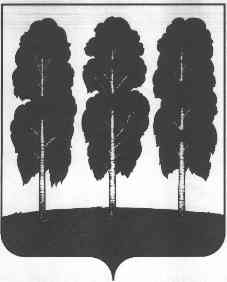 АДМИНИСТРАЦИЯ БЕРЕЗОВСКОГО РАЙОНАХАНТЫ-МАНСИЙСКОГО АВТОНОМНОГО ОКРУГА – ЮГРЫПОСТАНОВЛЕНИЕот  08.04.2021			                  		                                                 № 390пгт. БерезовоОб организации и проведении муниципального конкурса «Предприниматель года – 2020» и признании утратившими силу некоторых муниципальных правовых актов администрации Березовского районаВ рамках реализации подпрограммы 3 «Развитие малого и среднего предпринимательства, стимулирование инновационной деятельности» муниципальной программы «Развитие экономического потенциала Березовского района», утвержденной постановлением администрации Березовского района от 29.10.2018 № 924, в целях формирования предпринимательской среды, стимулирования предпринимательской активности на территории Березовского района:Утвердить: Положение об организации и проведении муниципального конкурса «Предприниматель года – 2020» согласно приложению 1 к настоящему постановлению. Состав конкурсной комиссии по подведению итогов муниципального конкурса «Предприниматель года – 2020» согласно приложению 2 к настоящему постановлению.Комитету по экономической политике администрации Березовского района (Ю.С. Безряднова) обеспечить организацию и проведение муниципального конкурса «Предприниматель года – 2020».3. Рекомендовать администрациям городских и сельских поселений муниципального образования Березовский район обеспечить участие субъектов малого и среднего предпринимательства в муниципальном конкурсе «Предприниматель года – 2020».4. Признать утратившими силу постановления администрации Березовского района:- от 10.04.2019 № 426 «Об организации и проведении муниципального конкурса «Предприниматель года - 2018» и признании утратившими силу некоторых муниципальных правовых актов администрации Березовского района»;- от 03.06.2019 № 654 «О внесении изменения в постановление администрации Березовского района от 10.04.2019 № 426 «Об организации и проведении муниципального конкурса «Предприниматель года - 2018» и признании утратившими силу некоторых муниципальных правовых актов администрации Березовского района».5. Опубликовать настоящее постановление в газете «Жизнь Югры» и разместить на официальном веб-сайте органов местного самоуправления  Березовского района.6. Настоящее постановление вступает в силу после его подписания.7. Контроль за исполнением настоящего постановления возложить на заместителя главы Березовского района, председателя Комитета  С.В. Ушарову.И. о. главы района                                                                                        С.Ю. БилашПриложение 1       к постановлению администрации Березовского района                                                                                                       от 08.04.2021 № 390ПОЛОЖЕНИЕоб организации и  проведении муниципального конкурса «Предприниматель года – 2020» (далее – Положение)Общие положенияМуниципальный конкурс «Предприниматель года – 2020» (далее – конкурс) проводится среди субъектов малого и среднего предпринимательства, самозанятых граждан, зарегистрированных и осуществляющих деятельность на территории Березовского района (далее – Субъекты).1.2. Положение о конкурсе определяет цель, задачи, номинации, условия и порядок проведения, функции организатора конкурса, работу конкурсной комиссии, порядок определения победителей. 1.3. Организатором конкурса является комитет по экономической политике администрации Березовского района (далее – Организатор).1.4. Информирование о порядке и условиях проведения конкурса и о его результатах осуществляется:- посредством размещения информации в сети Интернет на официальном сайте органов местного самоуправления муниципального образования Березовский район www.berezovo.ru (далее – официальный сайт), а также в средствах массовой информации; - путем предоставления консультаций при личном приеме или письменном обращении граждан отделом предпринимательства и потребительского рынка комитета по экономической политике администрации Березовского района (далее – Отдел): пгт. Березово, ул. Астраханцева 54, кабинет 408, телефон: (34674) 2-20-50; телефон/факс: (34674) 2-15-65;1.5. Подведение итогов конкурса осуществляется конкурсной комиссией по подведению итогов конкурса (далее – конкурсная комиссия).2.  Цели и задачи конкурса2.1. Целью конкурса является выявление субъектов малого и среднего предпринимательства любой формы собственности, самозанятых граждан, показавших наивысшие результаты в развитии бизнеса по мнению населения Березовского района, пропаганда достижений, роли и значимости малого и среднего предпринимательства в социально-экономическом развитии Березовского района, популяризация положительного опыта ведения предпринимательской деятельности.2.2. Задачи конкурса:1) повышение общественного статуса предпринимателя и предпринимательской деятельности для развития экономики Березовского района;2) формирование положительного образа малого и среднего предпринимательства;3) повышение конкурентоспособности, деловой активности и инициативы предпринимателей Березовского района;4) организация информационного сопровождения проведения конкурса и его итогов для населения Березовского района.Номинации конкурса Номинациями конкурса являются:«Успешный старт» (Субъекты, осуществляющие успешную деятельность до года и зарегистрированные не ранее IV квартала 2019 года); «Свое дело» (Субъекты, имеющие статус самозянятого гражданина, а также индивидуальные предприниматели, применяющие налог на профессиональный доход); «Сделано в районе» (Субъекты, осуществляющие деятельность в сфере непищевой продукции (сувениры, полиграфическая продукция, мебель, средства передвижения, строительство и пр.);«Дело вкуса» (Субъекты, осуществляющие деятельность в следующих направлениях: сельское хозяйство, рыбное хозяйство и рыбная промышленность, производство хлеба и хлебобулочных изделий, производство напитков, кондитерских изделий и пр. виды деятельности, предполагающие производство пищевой продукции);«Мастера гостеприимства» (Субъекты, осуществляющие деятельность в сфере туризма); «Сильные духом» (Субъекты, сохранившие или увеличившие объемы продаж, и (или) сохранившие и увеличившие количество рабочих мест, внедрившие новые механизмы продаж (интернет продажи, скидки, ярмарки и пр.) в период действия режима повышенной готовности (COVID-2019);«Верх совершенства» (Субъекты, оказывающие услуги в сфере красоты и здоровья: парикмахерские, салоны красоты, ателье, сауны, маникюрные салоны); «Креативный предприниматель» (предприниматели, осуществляющие деятельность в «креативных индустриях» (дизайн, фотография, реклама, музыка, мода, архитектура и урбанистика, кино, телевидение, радио и др.).4. Условия участия и порядок проведения конкурса4.1. Участниками конкурса являются Субъекты:1) соответствующие критериям, определенным статьей 4 Федерального закона от 24 июля 2007 года № 209-ФЗ «О развитии малого и среднего предпринимательства в Российской Федерации» (для субъектов малого и среднего предпринимательства);2) зарегистрированные в качестве плательщика налога на профессиональный доход (для самозанятых граждан);3) осуществляющие свою деятельность на территории Березовского района;4) не находящиеся в состоянии ликвидации, реорганизации, приостановления деятельности, любой стадии банкротства (для субъектов малого и среднего предпринимательства).4.2. Конкурс проводится в 3 этапа:первый этап – прием заявок на участие в конкурсе Организатором с 12 апреля по 12 мая 2021 года;второй этап – проведение онлайн-голосования на официальном сайте с 13 по 20 мая;третий этап – подсчет голосов онлайн-голосования и определение победителей конкурса  конкурсной комиссией с 21 по 24 мая 2021 года;4.3. Для участия в конкурсе Субъекты предоставляют Организатору следующие документы:1) заявка установленного образца (Приложение к настоящему Положению); 2) фото Субъекта или логотип (иное обозначение ведения предпринимательской деятельности Субъекта) в электронном виде для размещения на официальном сайте для онлайн-голосования;3) электронную презентацию в формате .pptx или .ppt (рисунки, картинки, фотографии должны быть сжаты для веб-страницы), или видеосюжет в формате mp4, разрешением не более 1280×720, отражающие осуществляемый вид деятельности, для размещения на официальном сайте для онлайн-голосования. При подготовке презентации или видеосюжета рекомендуется отразить следующие критерии:	- сведения о Субъекте;	- место осуществления предпринимательской деятельности;	- вид деятельности;	- описание краткой  предпринимательской биографии, предпринимательских качеств, умений управлять рисками, способности принимать решение в условиях неопределенности, опыт работы, основные достижения и т.д.; 	- описание, каким образом бизнес является «полезным» для населения Березовского района.  Описание улучшения социальной атмосферы, примеры участия в благотворительных акциях и социальных программах местного и/или регионального уровня; 	- описание истории бизнеса, в том числе исходной идеи для создания своего бизнеса, сложности процесса создания/запуска/ развития бизнеса, имевших место финансовых рисков, прочих существенных препятствий, которые были преодолены;	- описание планов относительно будущего бизнеса;	- описание наличия постоянно действующих программ/скидок для социально-незащищенных слоев населения (ветеранов, инвалидов, детей-сирот и т.п.).Предоставленные Субъектами материалы могут использоваться Организатором  для оформления церемонии награждения победителей конкурса. 5. Порядок принятия заявок на участие в конкурсе5.1. Заявки на участие в конкурсе принимаются:- лично по адресу: пгт. Березово, ул. Астраханцева 54, кабинет 408, телефон: (34674) 2-20-50; телефон/факс: (34674) 2-15-65, в Отдел. Режим работы: с 0900 до 1700, кроме субботы и воскресенья;- путем направления на адрес электронной почты: otdeltpr@berezovo.ru. 5.2. Заявка заверяется подписью и печатью (при наличии) Субъекта.5.3. Субъекты вправе подать заявку не более чем в двух номинациях.5.4. Заявка регистрируется в электронном документообороте в течение 1 рабочего дня с момента поступления в Отдел или на адрес электронной почты.5.5. В приеме заявки и участию в конкурсе может быть отказано по следующим основаниям:- несоблюдение срока подачи заявки, указанного в пункте 4.2 настоящего Положения;- несоответствие участника требованиям, указанным в пункте 4.1 настоящего Положения;- несоответствие документов, предоставленных для участия в конкурсе, требованиям пункта 4.3 настоящего Положения;- предоставление недостоверных сведений.5.6. В случае принятия решения об отказе в приеме заявки и (или) в допуске к участию в конкурсе, Организатор, не позднее трех рабочих дней после окончания приема заявок, уведомляет Субъекта об отказе в допуске к участию в конкурсе, с обоснованием причины отказа.5.7. В номинации, по которой заявки поступили менее чем от двух заявителей, конкурс не проводится, победитель не определяется.6. Функции Организатора конкурса6.1. В целях подготовки и проведения конкурса Организатор:1) организует информирование Субъектов о проведении конкурса;2) привлекает Субъектов для участия в конкурсе;3) осуществляет прием и обработку заявок и документов, поступивших от Субъектов на участие в конкурсе, на предмет соответствия требованиям настоящего Положения;4) обеспечивает размещение конкурсных материалов Субъектов на официальном сайте для проведения онлайн-голосования;5) производит подсчет голосов онлайн-голосования населения Березовского района, пользующегося услугами Субъектов;6) организует проведение заседания конкурсной комиссии по подведению итогов конкурса и документальное оформление ее результатов в виде протокола;7) организует освещение результатов проведения конкурса, в том числе, через официальный сайт и средства массовой информации;8) несет ответственность за хранение заявок и всей документации, необходимой для проведения конкурса.7. Конкурсная комиссия7.1. Конкурсная комиссия формируется из работников структурных подразделений администрации Березовского района, представителей некоммерческих организаций Березовского района, общественных представителей Уполномоченного по защите прав предпринимателей в Ханты-Мансийском автономном округе – Югре.7.2. В состав конкурсной комиссии входят председатель, заместитель председателя, секретарь и члены конкурсной комиссии.7.3. Руководство деятельностью конкурсной комиссии осуществляет председатель конкурсной комиссии (заместитель главы Березовского района, председатель Комитета), в его отсутствие - заместитель председателя конкурсной комиссии (председатель комитета по экономической политике администрации Березовского района либо лицо, его замещающее).7.4. Председатель конкурсной комиссии (при отсутствии – его заместитель):1)  назначает день, время и место проведения заседания конкурсной комиссии;2) руководит работой конкурсной комиссии, ведет заседания, контролирует выполнение решений конкурсной комиссии;3) подписывает от имени конкурсной комиссии документы, входящие в компетенцию конкурсной комиссии.7.5. Секретарь конкурсной комиссии:1) организует подготовку заседания конкурсной комиссии;2) оповещает членов конкурсной комиссии о дне заседания и предлагаемых к рассмотрению вопросах не позднее, чем за 3 (три) дня до заседания конкурсной комиссии;3) осуществляет ведение протокола заседания конкурсной комиссии, ведет документооборот;4) обеспечивает ведение и сохранность документации конкурсной комиссии.7.6. Конкурсная комиссия:1) рассматривает заявки на участие в конкурсе и документы, представленные Субъектами;2) определяет победителей конкурса в соответствии с настоящим Положением.7.7. Заседание конкурсной комиссии является правомочным, если на нем присутствует не менее чем пятьдесят процентов от общего числа ее членов.8. Подведение итогов конкурса8.1. Организатор конкурса производит подсчет голосов онлайн-голосования населения Березовского района по номинациям, указанным в пункте 3.1 настоящего Положения.8.2. Победителями конкурса в каждой из номинаций признаются Субъекты, получившие наибольшее количество голосов в срок до 23.59 часов 20 мая 2021 года.	8.3. В случае равного количества голосов у двух и более участников в одной номинации, победитель определяется открытым голосованием присутствующих на заседании членов Конкурсной комиссии путем голосования по большинству поданных голосов. Каждый член конкурсной комиссии имеет право проголосовать один раз. При равенстве голосов голос председателя комиссии, а в его отсутствие – заместителя председателя конкурсной комиссии, считается решающим.  8.4. Решение об итогах конкурса принимается конкурсной комиссией и оформляется протоколом, который готовит секретарь конкурсной комиссии и подписывается председателем конкурсной комиссии (при отсутствии – его заместителем).     Приложение       к положению «Об организации и  проведении муниципального конкурса «Предприниматель года – 2020» ЗАЯВКАучастника муниципального конкурса «Предприниматель года – 2020»Участие в конкурсе по номинации (указать номинацию):Полное наименование юридического лица, Ф.И.О. индивидуального предпринимателя, самозанятого__________________________________________ИНН _______________________________________________________________Дата основания организации (регистрация)_______________________________Объект предпринимательской деятельности, адрес местонахождения_______________________________________________________________________________Место осуществления предпринимательской деятельности (полный фактический адрес с указанием почтового индекса)_______________________________________________________________ФИО руководителя (для юридического лица)______________________________Телефон, e-mail_______________________________________________________Основной вид деятельности (ОКВЭД и наименование)____________________________________________________________________________________________Дополнительные, осуществляемые виды деятельности (ОКВЭД)______________________________________________________________________Заявитель подтверждает, что:- не принято решение о ликвидации, реорганизации, не возбуждена процедура признания несостоятельным (банкротом);- деятельность не приостановлена в порядке, предусмотренном Кодексом Российской Федерации об административных правонарушениях;- согласен на обработку персональных данных в соответствии с Федеральным законом от 27.07.2006 № 152-ФЗ «О персональных данных».Уведомлен о том, что участники конкурса, представившие недостоверные данные, не  допускаются  к  участию в конкурсе, либо снимаются с участия в конкурсе в процессе его проведения.Достоверность предоставленных сведений подтверждаю:  ________________________/_______________/_____________________________/                 Субъект                                     подпись                                  расшифровка подписи                М.П. (при наличии) Дата  «___» _______________ 20__ года  Приложение 2       к постановлению администрации Березовского района                                                                                                       от 08.04.2021 № 390Состав конкурсной комиссиипо подведению итогов муниципального конкурса «Предприниматель года – 2020» «Успешный старт» «Свое дело»  «Сделано в районе» «Дело вкуса»«Мастера гостеприимства»«Сильные духом»«Верх совершенства» «Креативный предприниматель»Ушарова Светлана Валерьевназаместитель главы Березовского района, председатель Комитета, председатель конкурсной комиссииБезряднова Юлия Сергеевнапредседатель комитета по экономической политике администрации Березовского района, заместитель председателя конкурсной комиссии Скок Юлия Владимировнаспециалист-эксперт отдела предпринимательства и потребительского рынка комитета по экономической политике администрации Березовского района, секретарь конкурсной комиссииКрылова Виктория Васильевназаведующий отделом предпринимательства и потребительского рынка комитета по экономической политике администрации Березовского районаКонстантинова Наталья Викторовназаведующий отделом по вопросам малочисленных народов Севера, природопользованию, сельскому хозяйству и экологии администрации Березовского районаКузьмина Елена Александровназаместитель председателя Комитета, заведующий отделом по вопросам культурной политики и туризмуШехирева Светлана Михайловнапредседатель Общественного совета при администрации Березовского района по реализации государственной политики в социальной сфере на территории Березовского района (по согласованию)Меньшиков Дмитрий Михайловичобщественный представитель Уполномоченного по защите прав предпринимателей в Ханты-Мансийском автономном округе – Югре (по согласованию)